Zde napiš tajenku: ___________‘__       ______________      _________________     _______    _______________?Zde napiš svou odpověď celou větou: _______________________________________________________________.Do rámečku vedle křížovky nakresli svou odpověď. plavathrochpapoušekmezi (dvěma)naprotimladýnebezpečnýkrásnýtygrtlustýžirafachytrýmilovat, mít rádlegračnížábalevželva (jinak než „turtle“ )slonzebraopicedelfín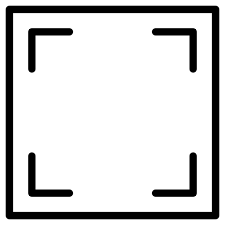 hadtučňákvelkýmalýtmavýpomalý